(em papel A4, preferencialmente timbrado, ou cabeçalho com razão social, CNPJ, endereço completo, endereço eletrônico, telefone, com nome e assinatura do representante legal).MODELO PROPOSTA DE PREÇOSAoMunicípio de Santo Antonio do Sudoeste/PRComissão de LicitaçõesPrezados Senhores,Apresentamos e submetemos a apreciação de Vossas Senhorias, nossa proposta de preços para a Aquisição de bebedouros suprir as necessidades das Unidades Básicas de Saúde do município de Santo Antonio do Sudoeste – PR, sendo:O prazo de vigência do objeto da licitação é de 12 (doze) meses, contados da data da assinatura do contrato mediante ordem de serviço. O prazo de validade da proposta de preços é de 60 (sessenta) dias, a partir da data limite estabelecida para o recebimento das propostas pela Comissão de Licitações.Declaramos que, em nossos preços unitários estão incluídos todos os custos diretos e indiretos para a perfeita execução do objeto do edital, tais como materiais, aparelhos, equipamentos e outros fornecimentos pertinentes, mão de obra, encargos sociais, administração, lucro e qualquer outra despesa incidente sobre a licitação.Na execução do objeto do edital, observaremos rigorosamente as especificações técnicas brasileiras ou qualquer outra que garanta a qualidade igual ou superior assumindo, desde já, a integral responsabilidade pela perfeita realização dos trabalhos.Atenciosamente,________________________ __________________________(Nome e assinatura do responsável legal da empresa)Local, XX de XXXXXXX de 2024.LoteItemDescrição do produto/serviçoUnidade de medidaQuantidadePreço unitárioPreço total0101PURIFICADOR BEBEDOURO DE ÁGUA INDUSTRIAL INOX 2 TORNEIRAS COM FILTRO 20 LITROSEspecificações:- Material: Kromanox- Estrutura: Aço Galvanizado;- Gabinete: Aço Inox Brilhante ou Aço Fosfatizado;- Tanque: Plástico PP Atóxico;- Torneiras: Cromadas Plástico; sendo uma temperatura normal e outra gelada;- Aparador de Água: Aço inox ou Aço Fosfatizado;- Serpentina: Interna em Aço 304 grau Alimentício;- Fundo Traseiro: Aço Galvanizado;- Pés: Sapatas de Borracha (2,5 cm);- Isolamento: EPS- Poliestireno;- Gás Refrigerante: Ecológico Livre;- Compressor: Hermético;- Condensação: Estática;- Termostato: 7 Níveis de Regulagem ( 5 °C a 10 °C);- Controle de Nível: Através de Boia;- Voltagem: 127V/220V (MONOFÁSICA);- Reservatório: Capacidade Real;- Cabo: Tripolar com Aterramento;- Torneiras: 2;- Atende até 30 pessoas;- Vazão (L/h) 20;- Capacidade: 20 Litros;- Modelo: 20 litros;Dimensões:- Altura: 1170 mm;- Largura: 430 mm;- Profundidade: 380 mm;- Peso: 14 Kg;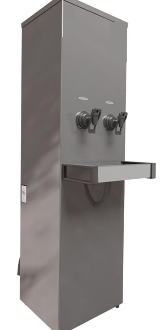 UN16XXXXXXTOTALTOTALTOTALTOTALTOTALTOTALXXX